Aanvraag tot opname van diensten die gepresteerd zijn als werknemer in de geldelijke anciënniteit (zijinstroom)Aanvraag tot opname van diensten die gepresteerd zijn als werknemer in de geldelijke anciënniteit (zijinstroom)Aanvraag tot opname van diensten die gepresteerd zijn als werknemer in de geldelijke anciënniteit (zijinstroom)Aanvraag tot opname van diensten die gepresteerd zijn als werknemer in de geldelijke anciënniteit (zijinstroom)Aanvraag tot opname van diensten die gepresteerd zijn als werknemer in de geldelijke anciënniteit (zijinstroom)Aanvraag tot opname van diensten die gepresteerd zijn als werknemer in de geldelijke anciënniteit (zijinstroom)Aanvraag tot opname van diensten die gepresteerd zijn als werknemer in de geldelijke anciënniteit (zijinstroom)Aanvraag tot opname van diensten die gepresteerd zijn als werknemer in de geldelijke anciënniteit (zijinstroom)Aanvraag tot opname van diensten die gepresteerd zijn als werknemer in de geldelijke anciënniteit (zijinstroom)Aanvraag tot opname van diensten die gepresteerd zijn als werknemer in de geldelijke anciënniteit (zijinstroom)Aanvraag tot opname van diensten die gepresteerd zijn als werknemer in de geldelijke anciënniteit (zijinstroom)Aanvraag tot opname van diensten die gepresteerd zijn als werknemer in de geldelijke anciënniteit (zijinstroom)Aanvraag tot opname van diensten die gepresteerd zijn als werknemer in de geldelijke anciënniteit (zijinstroom)Aanvraag tot opname van diensten die gepresteerd zijn als werknemer in de geldelijke anciënniteit (zijinstroom)Aanvraag tot opname van diensten die gepresteerd zijn als werknemer in de geldelijke anciënniteit (zijinstroom)Aanvraag tot opname van diensten die gepresteerd zijn als werknemer in de geldelijke anciënniteit (zijinstroom)1F3C8D-012643-01-230118/////////////////////////////////////////////////////////////////////////////////////////////////////////////////////////////////////////////////////////////////////////////////////////////////////////////////////////////////////////////////////////////////////////////////////////////////////////////////////////////////////////////////////////////////////////////////////////////////////////////////////////////////////////////////////////////////////////////////////////////////////////////////////////////////////////////////////////////////////////////////////////////////////////////////////////////////////////////////////////////////////////////////////////////////////////////////////////////////////////////////////////////////////////////////////////////////////////////////////////////////////////////////////////////////////////////////////////////////////////////////////////////////////////////////////////////////////////////////////////////////////////////////////////////////////////////////////////////////////////////////////////////////////////////////////////////////////////////////////////////////////////////////////////////////////////////////////////////////////////////////////////////////////////////////////////////////////////////////////////////////////////////////////////////////////////////////////////////////////////////////////////////////////////////////////////////////////////////////////////////////////////////////////////////////////////////////////////////////////////////////////////////////////////////////////////////////////////////////////////////////////////////////////////////////////////////////////////////////////////////////////////////////////////////////////////////////////////////////////////////////////////////////////////////////////////////////////////////////////////////////////////////////////////////////////////////////////////////////////////////////////////////////////////////////////////////////////////////////////////////////////////////////////////////////////////////////////////////////////////////////////////////////////////////////////////////////////////////////////////////////////////////////////////////////////////////////////////////////////////////////////////////////////////////////////////////////////////////////////////////////////////////////////////////////////////////////////////////////////////////////////////////////////////////////////////////////////////////////////////////////////////////////////////////////////////////////////////////////////////////////////////////////////////////////////////////////////////////////////////////////////////////////////////////Vlaams Ministerie van Onderwijs en VormingWerkstation nr.      Hendrik ConsciencegebouwKoning Albert II-laan 15 bus 140, 1210 BRUSSELdocumenten.onderwijspersoneel@ond.vlaanderen.beVlaams Ministerie van Onderwijs en VormingWerkstation nr.      Hendrik ConsciencegebouwKoning Albert II-laan 15 bus 140, 1210 BRUSSELdocumenten.onderwijspersoneel@ond.vlaanderen.beVlaams Ministerie van Onderwijs en VormingWerkstation nr.      Hendrik ConsciencegebouwKoning Albert II-laan 15 bus 140, 1210 BRUSSELdocumenten.onderwijspersoneel@ond.vlaanderen.beVlaams Ministerie van Onderwijs en VormingWerkstation nr.      Hendrik ConsciencegebouwKoning Albert II-laan 15 bus 140, 1210 BRUSSELdocumenten.onderwijspersoneel@ond.vlaanderen.beVlaams Ministerie van Onderwijs en VormingWerkstation nr.      Hendrik ConsciencegebouwKoning Albert II-laan 15 bus 140, 1210 BRUSSELdocumenten.onderwijspersoneel@ond.vlaanderen.beVlaams Ministerie van Onderwijs en VormingWerkstation nr.      Hendrik ConsciencegebouwKoning Albert II-laan 15 bus 140, 1210 BRUSSELdocumenten.onderwijspersoneel@ond.vlaanderen.beVlaams Ministerie van Onderwijs en VormingWerkstation nr.      Hendrik ConsciencegebouwKoning Albert II-laan 15 bus 140, 1210 BRUSSELdocumenten.onderwijspersoneel@ond.vlaanderen.beVlaams Ministerie van Onderwijs en VormingWerkstation nr.      Hendrik ConsciencegebouwKoning Albert II-laan 15 bus 140, 1210 BRUSSELdocumenten.onderwijspersoneel@ond.vlaanderen.beVlaams Ministerie van Onderwijs en VormingWerkstation nr.      Hendrik ConsciencegebouwKoning Albert II-laan 15 bus 140, 1210 BRUSSELdocumenten.onderwijspersoneel@ond.vlaanderen.beVlaams Ministerie van Onderwijs en VormingWerkstation nr.      Hendrik ConsciencegebouwKoning Albert II-laan 15 bus 140, 1210 BRUSSELdocumenten.onderwijspersoneel@ond.vlaanderen.beVlaams Ministerie van Onderwijs en VormingWerkstation nr.      Hendrik ConsciencegebouwKoning Albert II-laan 15 bus 140, 1210 BRUSSELdocumenten.onderwijspersoneel@ond.vlaanderen.beVlaams Ministerie van Onderwijs en VormingWerkstation nr.      Hendrik ConsciencegebouwKoning Albert II-laan 15 bus 140, 1210 BRUSSELdocumenten.onderwijspersoneel@ond.vlaanderen.beVlaams Ministerie van Onderwijs en VormingWerkstation nr.      Hendrik ConsciencegebouwKoning Albert II-laan 15 bus 140, 1210 BRUSSELdocumenten.onderwijspersoneel@ond.vlaanderen.beVlaams Ministerie van Onderwijs en VormingWerkstation nr.      Hendrik ConsciencegebouwKoning Albert II-laan 15 bus 140, 1210 BRUSSELdocumenten.onderwijspersoneel@ond.vlaanderen.beVlaams Ministerie van Onderwijs en VormingWerkstation nr.      Hendrik ConsciencegebouwKoning Albert II-laan 15 bus 140, 1210 BRUSSELdocumenten.onderwijspersoneel@ond.vlaanderen.beIn te vullen door de behandelende afdelingontvangstdatumIn te vullen door de behandelende afdelingontvangstdatumVlaams Ministerie van Onderwijs en VormingWerkstation nr.      Hendrik ConsciencegebouwKoning Albert II-laan 15 bus 140, 1210 BRUSSELdocumenten.onderwijspersoneel@ond.vlaanderen.beVlaams Ministerie van Onderwijs en VormingWerkstation nr.      Hendrik ConsciencegebouwKoning Albert II-laan 15 bus 140, 1210 BRUSSELdocumenten.onderwijspersoneel@ond.vlaanderen.beVlaams Ministerie van Onderwijs en VormingWerkstation nr.      Hendrik ConsciencegebouwKoning Albert II-laan 15 bus 140, 1210 BRUSSELdocumenten.onderwijspersoneel@ond.vlaanderen.beVlaams Ministerie van Onderwijs en VormingWerkstation nr.      Hendrik ConsciencegebouwKoning Albert II-laan 15 bus 140, 1210 BRUSSELdocumenten.onderwijspersoneel@ond.vlaanderen.beVlaams Ministerie van Onderwijs en VormingWerkstation nr.      Hendrik ConsciencegebouwKoning Albert II-laan 15 bus 140, 1210 BRUSSELdocumenten.onderwijspersoneel@ond.vlaanderen.beVlaams Ministerie van Onderwijs en VormingWerkstation nr.      Hendrik ConsciencegebouwKoning Albert II-laan 15 bus 140, 1210 BRUSSELdocumenten.onderwijspersoneel@ond.vlaanderen.beVlaams Ministerie van Onderwijs en VormingWerkstation nr.      Hendrik ConsciencegebouwKoning Albert II-laan 15 bus 140, 1210 BRUSSELdocumenten.onderwijspersoneel@ond.vlaanderen.beVlaams Ministerie van Onderwijs en VormingWerkstation nr.      Hendrik ConsciencegebouwKoning Albert II-laan 15 bus 140, 1210 BRUSSELdocumenten.onderwijspersoneel@ond.vlaanderen.beVlaams Ministerie van Onderwijs en VormingWerkstation nr.      Hendrik ConsciencegebouwKoning Albert II-laan 15 bus 140, 1210 BRUSSELdocumenten.onderwijspersoneel@ond.vlaanderen.beVlaams Ministerie van Onderwijs en VormingWerkstation nr.      Hendrik ConsciencegebouwKoning Albert II-laan 15 bus 140, 1210 BRUSSELdocumenten.onderwijspersoneel@ond.vlaanderen.beVlaams Ministerie van Onderwijs en VormingWerkstation nr.      Hendrik ConsciencegebouwKoning Albert II-laan 15 bus 140, 1210 BRUSSELdocumenten.onderwijspersoneel@ond.vlaanderen.beVlaams Ministerie van Onderwijs en VormingWerkstation nr.      Hendrik ConsciencegebouwKoning Albert II-laan 15 bus 140, 1210 BRUSSELdocumenten.onderwijspersoneel@ond.vlaanderen.beVlaams Ministerie van Onderwijs en VormingWerkstation nr.      Hendrik ConsciencegebouwKoning Albert II-laan 15 bus 140, 1210 BRUSSELdocumenten.onderwijspersoneel@ond.vlaanderen.beVlaams Ministerie van Onderwijs en VormingWerkstation nr.      Hendrik ConsciencegebouwKoning Albert II-laan 15 bus 140, 1210 BRUSSELdocumenten.onderwijspersoneel@ond.vlaanderen.beVlaams Ministerie van Onderwijs en VormingWerkstation nr.      Hendrik ConsciencegebouwKoning Albert II-laan 15 bus 140, 1210 BRUSSELdocumenten.onderwijspersoneel@ond.vlaanderen.beVlaams Ministerie van Onderwijs en VormingWerkstation nr.      Hendrik ConsciencegebouwKoning Albert II-laan 15 bus 140, 1210 BRUSSELdocumenten.onderwijspersoneel@ond.vlaanderen.beVlaams Ministerie van Onderwijs en VormingWerkstation nr.      Hendrik ConsciencegebouwKoning Albert II-laan 15 bus 140, 1210 BRUSSELdocumenten.onderwijspersoneel@ond.vlaanderen.beVlaams Ministerie van Onderwijs en VormingWerkstation nr.      Hendrik ConsciencegebouwKoning Albert II-laan 15 bus 140, 1210 BRUSSELdocumenten.onderwijspersoneel@ond.vlaanderen.beVlaams Ministerie van Onderwijs en VormingWerkstation nr.      Hendrik ConsciencegebouwKoning Albert II-laan 15 bus 140, 1210 BRUSSELdocumenten.onderwijspersoneel@ond.vlaanderen.beVlaams Ministerie van Onderwijs en VormingWerkstation nr.      Hendrik ConsciencegebouwKoning Albert II-laan 15 bus 140, 1210 BRUSSELdocumenten.onderwijspersoneel@ond.vlaanderen.beVlaams Ministerie van Onderwijs en VormingWerkstation nr.      Hendrik ConsciencegebouwKoning Albert II-laan 15 bus 140, 1210 BRUSSELdocumenten.onderwijspersoneel@ond.vlaanderen.beVlaams Ministerie van Onderwijs en VormingWerkstation nr.      Hendrik ConsciencegebouwKoning Albert II-laan 15 bus 140, 1210 BRUSSELdocumenten.onderwijspersoneel@ond.vlaanderen.beVlaams Ministerie van Onderwijs en VormingWerkstation nr.      Hendrik ConsciencegebouwKoning Albert II-laan 15 bus 140, 1210 BRUSSELdocumenten.onderwijspersoneel@ond.vlaanderen.beVlaams Ministerie van Onderwijs en VormingWerkstation nr.      Hendrik ConsciencegebouwKoning Albert II-laan 15 bus 140, 1210 BRUSSELdocumenten.onderwijspersoneel@ond.vlaanderen.beVlaams Ministerie van Onderwijs en VormingWerkstation nr.      Hendrik ConsciencegebouwKoning Albert II-laan 15 bus 140, 1210 BRUSSELdocumenten.onderwijspersoneel@ond.vlaanderen.beVlaams Ministerie van Onderwijs en VormingWerkstation nr.      Hendrik ConsciencegebouwKoning Albert II-laan 15 bus 140, 1210 BRUSSELdocumenten.onderwijspersoneel@ond.vlaanderen.beVlaams Ministerie van Onderwijs en VormingWerkstation nr.      Hendrik ConsciencegebouwKoning Albert II-laan 15 bus 140, 1210 BRUSSELdocumenten.onderwijspersoneel@ond.vlaanderen.beVlaams Ministerie van Onderwijs en VormingWerkstation nr.      Hendrik ConsciencegebouwKoning Albert II-laan 15 bus 140, 1210 BRUSSELdocumenten.onderwijspersoneel@ond.vlaanderen.beVlaams Ministerie van Onderwijs en VormingWerkstation nr.      Hendrik ConsciencegebouwKoning Albert II-laan 15 bus 140, 1210 BRUSSELdocumenten.onderwijspersoneel@ond.vlaanderen.beVlaams Ministerie van Onderwijs en VormingWerkstation nr.      Hendrik ConsciencegebouwKoning Albert II-laan 15 bus 140, 1210 BRUSSELdocumenten.onderwijspersoneel@ond.vlaanderen.beWaarvoor dient dit formulier?Met dit formulier kunt u diensten die u hebt gepresteerd als werknemer, laten opnemen in uw geldelijke anciënniteit voor bepaalde knelpuntvakken en -ambten in het basis- en het secundair onderwijs. Meer informatie daarover staat in omzendbrief PERS/2020/04.Wie vult dit formulier in?Het personeelslid vult dit formulier in.Aan wie bezorgt u dit formulier?U bezorgt dit formulier aan een medewerker van het schoolsecretariaat. Die stuurt het naar het bovenstaande e-mailadres. 
Personen die nog niet in het onderwijs werken, sturen het formulier naar: leerkrachtendatabank.secundaironderwijs@vlaanderen.be (alleen voor het secundair onderwijs) of leerkrachtendatabank.basisonderwijs@vlaanderen.be (voor het basisonderwijs).Waarvoor dient dit formulier?Met dit formulier kunt u diensten die u hebt gepresteerd als werknemer, laten opnemen in uw geldelijke anciënniteit voor bepaalde knelpuntvakken en -ambten in het basis- en het secundair onderwijs. Meer informatie daarover staat in omzendbrief PERS/2020/04.Wie vult dit formulier in?Het personeelslid vult dit formulier in.Aan wie bezorgt u dit formulier?U bezorgt dit formulier aan een medewerker van het schoolsecretariaat. Die stuurt het naar het bovenstaande e-mailadres. 
Personen die nog niet in het onderwijs werken, sturen het formulier naar: leerkrachtendatabank.secundaironderwijs@vlaanderen.be (alleen voor het secundair onderwijs) of leerkrachtendatabank.basisonderwijs@vlaanderen.be (voor het basisonderwijs).Waarvoor dient dit formulier?Met dit formulier kunt u diensten die u hebt gepresteerd als werknemer, laten opnemen in uw geldelijke anciënniteit voor bepaalde knelpuntvakken en -ambten in het basis- en het secundair onderwijs. Meer informatie daarover staat in omzendbrief PERS/2020/04.Wie vult dit formulier in?Het personeelslid vult dit formulier in.Aan wie bezorgt u dit formulier?U bezorgt dit formulier aan een medewerker van het schoolsecretariaat. Die stuurt het naar het bovenstaande e-mailadres. 
Personen die nog niet in het onderwijs werken, sturen het formulier naar: leerkrachtendatabank.secundaironderwijs@vlaanderen.be (alleen voor het secundair onderwijs) of leerkrachtendatabank.basisonderwijs@vlaanderen.be (voor het basisonderwijs).Waarvoor dient dit formulier?Met dit formulier kunt u diensten die u hebt gepresteerd als werknemer, laten opnemen in uw geldelijke anciënniteit voor bepaalde knelpuntvakken en -ambten in het basis- en het secundair onderwijs. Meer informatie daarover staat in omzendbrief PERS/2020/04.Wie vult dit formulier in?Het personeelslid vult dit formulier in.Aan wie bezorgt u dit formulier?U bezorgt dit formulier aan een medewerker van het schoolsecretariaat. Die stuurt het naar het bovenstaande e-mailadres. 
Personen die nog niet in het onderwijs werken, sturen het formulier naar: leerkrachtendatabank.secundaironderwijs@vlaanderen.be (alleen voor het secundair onderwijs) of leerkrachtendatabank.basisonderwijs@vlaanderen.be (voor het basisonderwijs).Waarvoor dient dit formulier?Met dit formulier kunt u diensten die u hebt gepresteerd als werknemer, laten opnemen in uw geldelijke anciënniteit voor bepaalde knelpuntvakken en -ambten in het basis- en het secundair onderwijs. Meer informatie daarover staat in omzendbrief PERS/2020/04.Wie vult dit formulier in?Het personeelslid vult dit formulier in.Aan wie bezorgt u dit formulier?U bezorgt dit formulier aan een medewerker van het schoolsecretariaat. Die stuurt het naar het bovenstaande e-mailadres. 
Personen die nog niet in het onderwijs werken, sturen het formulier naar: leerkrachtendatabank.secundaironderwijs@vlaanderen.be (alleen voor het secundair onderwijs) of leerkrachtendatabank.basisonderwijs@vlaanderen.be (voor het basisonderwijs).Waarvoor dient dit formulier?Met dit formulier kunt u diensten die u hebt gepresteerd als werknemer, laten opnemen in uw geldelijke anciënniteit voor bepaalde knelpuntvakken en -ambten in het basis- en het secundair onderwijs. Meer informatie daarover staat in omzendbrief PERS/2020/04.Wie vult dit formulier in?Het personeelslid vult dit formulier in.Aan wie bezorgt u dit formulier?U bezorgt dit formulier aan een medewerker van het schoolsecretariaat. Die stuurt het naar het bovenstaande e-mailadres. 
Personen die nog niet in het onderwijs werken, sturen het formulier naar: leerkrachtendatabank.secundaironderwijs@vlaanderen.be (alleen voor het secundair onderwijs) of leerkrachtendatabank.basisonderwijs@vlaanderen.be (voor het basisonderwijs).Waarvoor dient dit formulier?Met dit formulier kunt u diensten die u hebt gepresteerd als werknemer, laten opnemen in uw geldelijke anciënniteit voor bepaalde knelpuntvakken en -ambten in het basis- en het secundair onderwijs. Meer informatie daarover staat in omzendbrief PERS/2020/04.Wie vult dit formulier in?Het personeelslid vult dit formulier in.Aan wie bezorgt u dit formulier?U bezorgt dit formulier aan een medewerker van het schoolsecretariaat. Die stuurt het naar het bovenstaande e-mailadres. 
Personen die nog niet in het onderwijs werken, sturen het formulier naar: leerkrachtendatabank.secundaironderwijs@vlaanderen.be (alleen voor het secundair onderwijs) of leerkrachtendatabank.basisonderwijs@vlaanderen.be (voor het basisonderwijs).Waarvoor dient dit formulier?Met dit formulier kunt u diensten die u hebt gepresteerd als werknemer, laten opnemen in uw geldelijke anciënniteit voor bepaalde knelpuntvakken en -ambten in het basis- en het secundair onderwijs. Meer informatie daarover staat in omzendbrief PERS/2020/04.Wie vult dit formulier in?Het personeelslid vult dit formulier in.Aan wie bezorgt u dit formulier?U bezorgt dit formulier aan een medewerker van het schoolsecretariaat. Die stuurt het naar het bovenstaande e-mailadres. 
Personen die nog niet in het onderwijs werken, sturen het formulier naar: leerkrachtendatabank.secundaironderwijs@vlaanderen.be (alleen voor het secundair onderwijs) of leerkrachtendatabank.basisonderwijs@vlaanderen.be (voor het basisonderwijs).Waarvoor dient dit formulier?Met dit formulier kunt u diensten die u hebt gepresteerd als werknemer, laten opnemen in uw geldelijke anciënniteit voor bepaalde knelpuntvakken en -ambten in het basis- en het secundair onderwijs. Meer informatie daarover staat in omzendbrief PERS/2020/04.Wie vult dit formulier in?Het personeelslid vult dit formulier in.Aan wie bezorgt u dit formulier?U bezorgt dit formulier aan een medewerker van het schoolsecretariaat. Die stuurt het naar het bovenstaande e-mailadres. 
Personen die nog niet in het onderwijs werken, sturen het formulier naar: leerkrachtendatabank.secundaironderwijs@vlaanderen.be (alleen voor het secundair onderwijs) of leerkrachtendatabank.basisonderwijs@vlaanderen.be (voor het basisonderwijs).Waarvoor dient dit formulier?Met dit formulier kunt u diensten die u hebt gepresteerd als werknemer, laten opnemen in uw geldelijke anciënniteit voor bepaalde knelpuntvakken en -ambten in het basis- en het secundair onderwijs. Meer informatie daarover staat in omzendbrief PERS/2020/04.Wie vult dit formulier in?Het personeelslid vult dit formulier in.Aan wie bezorgt u dit formulier?U bezorgt dit formulier aan een medewerker van het schoolsecretariaat. Die stuurt het naar het bovenstaande e-mailadres. 
Personen die nog niet in het onderwijs werken, sturen het formulier naar: leerkrachtendatabank.secundaironderwijs@vlaanderen.be (alleen voor het secundair onderwijs) of leerkrachtendatabank.basisonderwijs@vlaanderen.be (voor het basisonderwijs).Waarvoor dient dit formulier?Met dit formulier kunt u diensten die u hebt gepresteerd als werknemer, laten opnemen in uw geldelijke anciënniteit voor bepaalde knelpuntvakken en -ambten in het basis- en het secundair onderwijs. Meer informatie daarover staat in omzendbrief PERS/2020/04.Wie vult dit formulier in?Het personeelslid vult dit formulier in.Aan wie bezorgt u dit formulier?U bezorgt dit formulier aan een medewerker van het schoolsecretariaat. Die stuurt het naar het bovenstaande e-mailadres. 
Personen die nog niet in het onderwijs werken, sturen het formulier naar: leerkrachtendatabank.secundaironderwijs@vlaanderen.be (alleen voor het secundair onderwijs) of leerkrachtendatabank.basisonderwijs@vlaanderen.be (voor het basisonderwijs).Waarvoor dient dit formulier?Met dit formulier kunt u diensten die u hebt gepresteerd als werknemer, laten opnemen in uw geldelijke anciënniteit voor bepaalde knelpuntvakken en -ambten in het basis- en het secundair onderwijs. Meer informatie daarover staat in omzendbrief PERS/2020/04.Wie vult dit formulier in?Het personeelslid vult dit formulier in.Aan wie bezorgt u dit formulier?U bezorgt dit formulier aan een medewerker van het schoolsecretariaat. Die stuurt het naar het bovenstaande e-mailadres. 
Personen die nog niet in het onderwijs werken, sturen het formulier naar: leerkrachtendatabank.secundaironderwijs@vlaanderen.be (alleen voor het secundair onderwijs) of leerkrachtendatabank.basisonderwijs@vlaanderen.be (voor het basisonderwijs).Waarvoor dient dit formulier?Met dit formulier kunt u diensten die u hebt gepresteerd als werknemer, laten opnemen in uw geldelijke anciënniteit voor bepaalde knelpuntvakken en -ambten in het basis- en het secundair onderwijs. Meer informatie daarover staat in omzendbrief PERS/2020/04.Wie vult dit formulier in?Het personeelslid vult dit formulier in.Aan wie bezorgt u dit formulier?U bezorgt dit formulier aan een medewerker van het schoolsecretariaat. Die stuurt het naar het bovenstaande e-mailadres. 
Personen die nog niet in het onderwijs werken, sturen het formulier naar: leerkrachtendatabank.secundaironderwijs@vlaanderen.be (alleen voor het secundair onderwijs) of leerkrachtendatabank.basisonderwijs@vlaanderen.be (voor het basisonderwijs).Waarvoor dient dit formulier?Met dit formulier kunt u diensten die u hebt gepresteerd als werknemer, laten opnemen in uw geldelijke anciënniteit voor bepaalde knelpuntvakken en -ambten in het basis- en het secundair onderwijs. Meer informatie daarover staat in omzendbrief PERS/2020/04.Wie vult dit formulier in?Het personeelslid vult dit formulier in.Aan wie bezorgt u dit formulier?U bezorgt dit formulier aan een medewerker van het schoolsecretariaat. Die stuurt het naar het bovenstaande e-mailadres. 
Personen die nog niet in het onderwijs werken, sturen het formulier naar: leerkrachtendatabank.secundaironderwijs@vlaanderen.be (alleen voor het secundair onderwijs) of leerkrachtendatabank.basisonderwijs@vlaanderen.be (voor het basisonderwijs).Waarvoor dient dit formulier?Met dit formulier kunt u diensten die u hebt gepresteerd als werknemer, laten opnemen in uw geldelijke anciënniteit voor bepaalde knelpuntvakken en -ambten in het basis- en het secundair onderwijs. Meer informatie daarover staat in omzendbrief PERS/2020/04.Wie vult dit formulier in?Het personeelslid vult dit formulier in.Aan wie bezorgt u dit formulier?U bezorgt dit formulier aan een medewerker van het schoolsecretariaat. Die stuurt het naar het bovenstaande e-mailadres. 
Personen die nog niet in het onderwijs werken, sturen het formulier naar: leerkrachtendatabank.secundaironderwijs@vlaanderen.be (alleen voor het secundair onderwijs) of leerkrachtendatabank.basisonderwijs@vlaanderen.be (voor het basisonderwijs).Waarvoor dient dit formulier?Met dit formulier kunt u diensten die u hebt gepresteerd als werknemer, laten opnemen in uw geldelijke anciënniteit voor bepaalde knelpuntvakken en -ambten in het basis- en het secundair onderwijs. Meer informatie daarover staat in omzendbrief PERS/2020/04.Wie vult dit formulier in?Het personeelslid vult dit formulier in.Aan wie bezorgt u dit formulier?U bezorgt dit formulier aan een medewerker van het schoolsecretariaat. Die stuurt het naar het bovenstaande e-mailadres. 
Personen die nog niet in het onderwijs werken, sturen het formulier naar: leerkrachtendatabank.secundaironderwijs@vlaanderen.be (alleen voor het secundair onderwijs) of leerkrachtendatabank.basisonderwijs@vlaanderen.be (voor het basisonderwijs).Waarvoor dient dit formulier?Met dit formulier kunt u diensten die u hebt gepresteerd als werknemer, laten opnemen in uw geldelijke anciënniteit voor bepaalde knelpuntvakken en -ambten in het basis- en het secundair onderwijs. Meer informatie daarover staat in omzendbrief PERS/2020/04.Wie vult dit formulier in?Het personeelslid vult dit formulier in.Aan wie bezorgt u dit formulier?U bezorgt dit formulier aan een medewerker van het schoolsecretariaat. Die stuurt het naar het bovenstaande e-mailadres. 
Personen die nog niet in het onderwijs werken, sturen het formulier naar: leerkrachtendatabank.secundaironderwijs@vlaanderen.be (alleen voor het secundair onderwijs) of leerkrachtendatabank.basisonderwijs@vlaanderen.be (voor het basisonderwijs).Persoonlijke gegevensPersoonlijke gegevensPersoonlijke gegevensPersoonlijke gegevensPersoonlijke gegevensPersoonlijke gegevensPersoonlijke gegevensPersoonlijke gegevensPersoonlijke gegevensPersoonlijke gegevensPersoonlijke gegevensPersoonlijke gegevensPersoonlijke gegevensPersoonlijke gegevensPersoonlijke gegevensPersoonlijke gegevensPersoonlijke gegevens1Vul uw gegevens in.Het stamboeknummer wordt u toegekend door het Vlaams Ministerie van Onderwijs en Vorming. U hoeft uw geboortedatum alleen in te vullen als u nog geen stamboeknummer hebt.Vul uw gegevens in.Het stamboeknummer wordt u toegekend door het Vlaams Ministerie van Onderwijs en Vorming. U hoeft uw geboortedatum alleen in te vullen als u nog geen stamboeknummer hebt.Vul uw gegevens in.Het stamboeknummer wordt u toegekend door het Vlaams Ministerie van Onderwijs en Vorming. U hoeft uw geboortedatum alleen in te vullen als u nog geen stamboeknummer hebt.Vul uw gegevens in.Het stamboeknummer wordt u toegekend door het Vlaams Ministerie van Onderwijs en Vorming. U hoeft uw geboortedatum alleen in te vullen als u nog geen stamboeknummer hebt.Vul uw gegevens in.Het stamboeknummer wordt u toegekend door het Vlaams Ministerie van Onderwijs en Vorming. U hoeft uw geboortedatum alleen in te vullen als u nog geen stamboeknummer hebt.Vul uw gegevens in.Het stamboeknummer wordt u toegekend door het Vlaams Ministerie van Onderwijs en Vorming. U hoeft uw geboortedatum alleen in te vullen als u nog geen stamboeknummer hebt.Vul uw gegevens in.Het stamboeknummer wordt u toegekend door het Vlaams Ministerie van Onderwijs en Vorming. U hoeft uw geboortedatum alleen in te vullen als u nog geen stamboeknummer hebt.Vul uw gegevens in.Het stamboeknummer wordt u toegekend door het Vlaams Ministerie van Onderwijs en Vorming. U hoeft uw geboortedatum alleen in te vullen als u nog geen stamboeknummer hebt.Vul uw gegevens in.Het stamboeknummer wordt u toegekend door het Vlaams Ministerie van Onderwijs en Vorming. U hoeft uw geboortedatum alleen in te vullen als u nog geen stamboeknummer hebt.Vul uw gegevens in.Het stamboeknummer wordt u toegekend door het Vlaams Ministerie van Onderwijs en Vorming. U hoeft uw geboortedatum alleen in te vullen als u nog geen stamboeknummer hebt.Vul uw gegevens in.Het stamboeknummer wordt u toegekend door het Vlaams Ministerie van Onderwijs en Vorming. U hoeft uw geboortedatum alleen in te vullen als u nog geen stamboeknummer hebt.Vul uw gegevens in.Het stamboeknummer wordt u toegekend door het Vlaams Ministerie van Onderwijs en Vorming. U hoeft uw geboortedatum alleen in te vullen als u nog geen stamboeknummer hebt.Vul uw gegevens in.Het stamboeknummer wordt u toegekend door het Vlaams Ministerie van Onderwijs en Vorming. U hoeft uw geboortedatum alleen in te vullen als u nog geen stamboeknummer hebt.Vul uw gegevens in.Het stamboeknummer wordt u toegekend door het Vlaams Ministerie van Onderwijs en Vorming. U hoeft uw geboortedatum alleen in te vullen als u nog geen stamboeknummer hebt.Vul uw gegevens in.Het stamboeknummer wordt u toegekend door het Vlaams Ministerie van Onderwijs en Vorming. U hoeft uw geboortedatum alleen in te vullen als u nog geen stamboeknummer hebt.Vul uw gegevens in.Het stamboeknummer wordt u toegekend door het Vlaams Ministerie van Onderwijs en Vorming. U hoeft uw geboortedatum alleen in te vullen als u nog geen stamboeknummer hebt.Vul uw gegevens in.Het stamboeknummer wordt u toegekend door het Vlaams Ministerie van Onderwijs en Vorming. U hoeft uw geboortedatum alleen in te vullen als u nog geen stamboeknummer hebt.stamboeknummervoor- en achternaamstraat en nummerpostnummer en gemeentegeboortedatumdagdagdagmaandmaandmaandjaarjaare-mailadresGegevens van uw diensten als werknemer2Geef een overzicht van de periodes waarin u als  werknemer bezoldigde diensten heeft gepresteerd.In de kolom tewerkstellingsbreuk vult u een cijfer in breukvorm in. De teller staat voor het aantal gepresteerde uren per week, de noemer voor de volledige weekopdracht. U vermeldt geen opzegperiodes waaraan geen prestaties beantwoorden.Als u meer dan drie periodes wilt vermelden, gaat u achter de laatste rij staan en drukt u op ‘enter’. U kunt dan zoveel rijen toevoegen als u nodig hebt.vanvanvanvanvanvantot en mettot en mettot en mettot en mettot en mettot en mettewerkstellingsbreuktewerkstellingsbreuktewerkstellingsbreukdagmaandjaardagmaandjaar/dagmaandjaardagmaandjaar/dagmaandjaardagmaandjaar/Bij te voegen bewijsstukkenBij te voegen bewijsstukkenBij te voegen bewijsstukkenBij te voegen bewijsstukkenBij te voegen bewijsstukkenBij te voegen bewijsstukkenBij te voegen bewijsstukkenBij te voegen bewijsstukkenBij te voegen bewijsstukkenBij te voegen bewijsstukken3Voeg bij dit formulier een gedetailleerd overzicht van uw loopbaan als werknemer uit mycareer.be. Dat is terug te vinden via het tabblad ‘Mijn loopbaan in detail’. Kies voor de optie ‘Alle info per jaar’. Kies dan via de optie ‘filters uitklappen’ voor welke activiteit u een gedetailleerd overzicht wilt (werknemer). Duid daarna ‘Alles uitklappen aan’ om alle loopbaandetails zichtbaar te maken.Voeg bij dit formulier een gedetailleerd overzicht van uw loopbaan als werknemer uit mycareer.be. Dat is terug te vinden via het tabblad ‘Mijn loopbaan in detail’. Kies voor de optie ‘Alle info per jaar’. Kies dan via de optie ‘filters uitklappen’ voor welke activiteit u een gedetailleerd overzicht wilt (werknemer). Duid daarna ‘Alles uitklappen aan’ om alle loopbaandetails zichtbaar te maken.Voeg bij dit formulier een gedetailleerd overzicht van uw loopbaan als werknemer uit mycareer.be. Dat is terug te vinden via het tabblad ‘Mijn loopbaan in detail’. Kies voor de optie ‘Alle info per jaar’. Kies dan via de optie ‘filters uitklappen’ voor welke activiteit u een gedetailleerd overzicht wilt (werknemer). Duid daarna ‘Alles uitklappen aan’ om alle loopbaandetails zichtbaar te maken.Voeg bij dit formulier een gedetailleerd overzicht van uw loopbaan als werknemer uit mycareer.be. Dat is terug te vinden via het tabblad ‘Mijn loopbaan in detail’. Kies voor de optie ‘Alle info per jaar’. Kies dan via de optie ‘filters uitklappen’ voor welke activiteit u een gedetailleerd overzicht wilt (werknemer). Duid daarna ‘Alles uitklappen aan’ om alle loopbaandetails zichtbaar te maken.Voeg bij dit formulier een gedetailleerd overzicht van uw loopbaan als werknemer uit mycareer.be. Dat is terug te vinden via het tabblad ‘Mijn loopbaan in detail’. Kies voor de optie ‘Alle info per jaar’. Kies dan via de optie ‘filters uitklappen’ voor welke activiteit u een gedetailleerd overzicht wilt (werknemer). Duid daarna ‘Alles uitklappen aan’ om alle loopbaandetails zichtbaar te maken.Voeg bij dit formulier een gedetailleerd overzicht van uw loopbaan als werknemer uit mycareer.be. Dat is terug te vinden via het tabblad ‘Mijn loopbaan in detail’. Kies voor de optie ‘Alle info per jaar’. Kies dan via de optie ‘filters uitklappen’ voor welke activiteit u een gedetailleerd overzicht wilt (werknemer). Duid daarna ‘Alles uitklappen aan’ om alle loopbaandetails zichtbaar te maken.Voeg bij dit formulier een gedetailleerd overzicht van uw loopbaan als werknemer uit mycareer.be. Dat is terug te vinden via het tabblad ‘Mijn loopbaan in detail’. Kies voor de optie ‘Alle info per jaar’. Kies dan via de optie ‘filters uitklappen’ voor welke activiteit u een gedetailleerd overzicht wilt (werknemer). Duid daarna ‘Alles uitklappen aan’ om alle loopbaandetails zichtbaar te maken.Voeg bij dit formulier een gedetailleerd overzicht van uw loopbaan als werknemer uit mycareer.be. Dat is terug te vinden via het tabblad ‘Mijn loopbaan in detail’. Kies voor de optie ‘Alle info per jaar’. Kies dan via de optie ‘filters uitklappen’ voor welke activiteit u een gedetailleerd overzicht wilt (werknemer). Duid daarna ‘Alles uitklappen aan’ om alle loopbaandetails zichtbaar te maken.Voeg bij dit formulier een gedetailleerd overzicht van uw loopbaan als werknemer uit mycareer.be. Dat is terug te vinden via het tabblad ‘Mijn loopbaan in detail’. Kies voor de optie ‘Alle info per jaar’. Kies dan via de optie ‘filters uitklappen’ voor welke activiteit u een gedetailleerd overzicht wilt (werknemer). Duid daarna ‘Alles uitklappen aan’ om alle loopbaandetails zichtbaar te maken.Voeg bij dit formulier een gedetailleerd overzicht van uw loopbaan als werknemer uit mycareer.be. Dat is terug te vinden via het tabblad ‘Mijn loopbaan in detail’. Kies voor de optie ‘Alle info per jaar’. Kies dan via de optie ‘filters uitklappen’ voor welke activiteit u een gedetailleerd overzicht wilt (werknemer). Duid daarna ‘Alles uitklappen aan’ om alle loopbaandetails zichtbaar te maken.4Kruis alle andere bewijsstukken aan die u bij dit formulier voegt.U hoeft alleen een van de onderstaande bewijsstukken op te sturen als uit het overzicht van mycareer.be niet duidelijk blijkt wat de periode van tewerkstelling was of dat uw diensten als werknemer minstens een halftijdse tewerkstelling omvatten.Kruis alle andere bewijsstukken aan die u bij dit formulier voegt.U hoeft alleen een van de onderstaande bewijsstukken op te sturen als uit het overzicht van mycareer.be niet duidelijk blijkt wat de periode van tewerkstelling was of dat uw diensten als werknemer minstens een halftijdse tewerkstelling omvatten.Kruis alle andere bewijsstukken aan die u bij dit formulier voegt.U hoeft alleen een van de onderstaande bewijsstukken op te sturen als uit het overzicht van mycareer.be niet duidelijk blijkt wat de periode van tewerkstelling was of dat uw diensten als werknemer minstens een halftijdse tewerkstelling omvatten.Kruis alle andere bewijsstukken aan die u bij dit formulier voegt.U hoeft alleen een van de onderstaande bewijsstukken op te sturen als uit het overzicht van mycareer.be niet duidelijk blijkt wat de periode van tewerkstelling was of dat uw diensten als werknemer minstens een halftijdse tewerkstelling omvatten.Kruis alle andere bewijsstukken aan die u bij dit formulier voegt.U hoeft alleen een van de onderstaande bewijsstukken op te sturen als uit het overzicht van mycareer.be niet duidelijk blijkt wat de periode van tewerkstelling was of dat uw diensten als werknemer minstens een halftijdse tewerkstelling omvatten.Kruis alle andere bewijsstukken aan die u bij dit formulier voegt.U hoeft alleen een van de onderstaande bewijsstukken op te sturen als uit het overzicht van mycareer.be niet duidelijk blijkt wat de periode van tewerkstelling was of dat uw diensten als werknemer minstens een halftijdse tewerkstelling omvatten.Kruis alle andere bewijsstukken aan die u bij dit formulier voegt.U hoeft alleen een van de onderstaande bewijsstukken op te sturen als uit het overzicht van mycareer.be niet duidelijk blijkt wat de periode van tewerkstelling was of dat uw diensten als werknemer minstens een halftijdse tewerkstelling omvatten.Kruis alle andere bewijsstukken aan die u bij dit formulier voegt.U hoeft alleen een van de onderstaande bewijsstukken op te sturen als uit het overzicht van mycareer.be niet duidelijk blijkt wat de periode van tewerkstelling was of dat uw diensten als werknemer minstens een halftijdse tewerkstelling omvatten.Kruis alle andere bewijsstukken aan die u bij dit formulier voegt.U hoeft alleen een van de onderstaande bewijsstukken op te sturen als uit het overzicht van mycareer.be niet duidelijk blijkt wat de periode van tewerkstelling was of dat uw diensten als werknemer minstens een halftijdse tewerkstelling omvatten.Kruis alle andere bewijsstukken aan die u bij dit formulier voegt.U hoeft alleen een van de onderstaande bewijsstukken op te sturen als uit het overzicht van mycareer.be niet duidelijk blijkt wat de periode van tewerkstelling was of dat uw diensten als werknemer minstens een halftijdse tewerkstelling omvatten.arbeidscontract met vermelding van de periode van tewerkstelling en van de arbeidsregelingarbeidscontract met vermelding van de periode van tewerkstelling en van de arbeidsregelingarbeidscontract met vermelding van de periode van tewerkstelling en van de arbeidsregelingarbeidscontract met vermelding van de periode van tewerkstelling en van de arbeidsregelingarbeidscontract met vermelding van de periode van tewerkstelling en van de arbeidsregelingarbeidscontract met vermelding van de periode van tewerkstelling en van de arbeidsregelingarbeidscontract met vermelding van de periode van tewerkstelling en van de arbeidsregelingarbeidscontract met vermelding van de periode van tewerkstelling en van de arbeidsregelingarbeidscontract met vermelding van de periode van tewerkstelling en van de arbeidsregelingtewerkstellingsattesttewerkstellingsattesttewerkstellingsattesttewerkstellingsattesttewerkstellingsattesttewerkstellingsattesttewerkstellingsattesttewerkstellingsattesttewerkstellingsattestander document:OndertekeningOndertekeningOndertekeningOndertekeningOndertekeningOndertekeningOndertekeningOndertekeningOndertekeningOndertekening5Vul de onderstaande verklaring in.Vul de onderstaande verklaring in.Vul de onderstaande verklaring in.Vul de onderstaande verklaring in.Vul de onderstaande verklaring in.Vul de onderstaande verklaring in.Vul de onderstaande verklaring in.Vul de onderstaande verklaring in.Vul de onderstaande verklaring in.Vul de onderstaande verklaring in.Ik bevestig dat ik alle gegevens in dit formulier naar waarheid heb ingevuld.Ik bevestig dat ik alle gegevens in dit formulier naar waarheid heb ingevuld.Ik bevestig dat ik alle gegevens in dit formulier naar waarheid heb ingevuld.Ik bevestig dat ik alle gegevens in dit formulier naar waarheid heb ingevuld.Ik bevestig dat ik alle gegevens in dit formulier naar waarheid heb ingevuld.Ik bevestig dat ik alle gegevens in dit formulier naar waarheid heb ingevuld.Ik bevestig dat ik alle gegevens in dit formulier naar waarheid heb ingevuld.Ik bevestig dat ik alle gegevens in dit formulier naar waarheid heb ingevuld.Ik bevestig dat ik alle gegevens in dit formulier naar waarheid heb ingevuld.Ik bevestig dat ik alle gegevens in dit formulier naar waarheid heb ingevuld.datumdatumdatumdagmaandjaarhandtekeninghandtekeninghandtekeningPrivacywaarborgPrivacywaarborgPrivacywaarborgPrivacywaarborgPrivacywaarborgPrivacywaarborgPrivacywaarborgPrivacywaarborgPrivacywaarborgPrivacywaarborg6AGODI verwerkt uw persoonsgegevens in het kader van het algemeen belang voor uw dossier. Als u niet wilt dat we uw gegevens verwerken, kunt u dat melden door te mailen naar dpo.agodi@ond.vlaanderen.be. We kunnen u dan mogelijk de dienst die u vraagt, niet verstrekken. U kunt ook altijd mailen om te vragen welke persoonsgegevens we verwerken en u kunt ze laten verbeteren of verwijderen. We vragen dan een bewijs van uw identiteit zodat we uw gegevens niet meedelen aan iemand die er geen recht op heeft. Als u vragen hebt over de manier waarop we uw gegevens verwerken, kunt u contact opnemen met uw werkstation. Bent u het niet eens met de manier waarop we uw gegevens verwerken, dan kunt u zich wenden tot de bevoegde toezichthoudende autoriteit. Ons beleid op het vlak van gegevensverwerking vindt u in onze privacyverklaring.AGODI verwerkt uw persoonsgegevens in het kader van het algemeen belang voor uw dossier. Als u niet wilt dat we uw gegevens verwerken, kunt u dat melden door te mailen naar dpo.agodi@ond.vlaanderen.be. We kunnen u dan mogelijk de dienst die u vraagt, niet verstrekken. U kunt ook altijd mailen om te vragen welke persoonsgegevens we verwerken en u kunt ze laten verbeteren of verwijderen. We vragen dan een bewijs van uw identiteit zodat we uw gegevens niet meedelen aan iemand die er geen recht op heeft. Als u vragen hebt over de manier waarop we uw gegevens verwerken, kunt u contact opnemen met uw werkstation. Bent u het niet eens met de manier waarop we uw gegevens verwerken, dan kunt u zich wenden tot de bevoegde toezichthoudende autoriteit. Ons beleid op het vlak van gegevensverwerking vindt u in onze privacyverklaring.AGODI verwerkt uw persoonsgegevens in het kader van het algemeen belang voor uw dossier. Als u niet wilt dat we uw gegevens verwerken, kunt u dat melden door te mailen naar dpo.agodi@ond.vlaanderen.be. We kunnen u dan mogelijk de dienst die u vraagt, niet verstrekken. U kunt ook altijd mailen om te vragen welke persoonsgegevens we verwerken en u kunt ze laten verbeteren of verwijderen. We vragen dan een bewijs van uw identiteit zodat we uw gegevens niet meedelen aan iemand die er geen recht op heeft. Als u vragen hebt over de manier waarop we uw gegevens verwerken, kunt u contact opnemen met uw werkstation. Bent u het niet eens met de manier waarop we uw gegevens verwerken, dan kunt u zich wenden tot de bevoegde toezichthoudende autoriteit. Ons beleid op het vlak van gegevensverwerking vindt u in onze privacyverklaring.AGODI verwerkt uw persoonsgegevens in het kader van het algemeen belang voor uw dossier. Als u niet wilt dat we uw gegevens verwerken, kunt u dat melden door te mailen naar dpo.agodi@ond.vlaanderen.be. We kunnen u dan mogelijk de dienst die u vraagt, niet verstrekken. U kunt ook altijd mailen om te vragen welke persoonsgegevens we verwerken en u kunt ze laten verbeteren of verwijderen. We vragen dan een bewijs van uw identiteit zodat we uw gegevens niet meedelen aan iemand die er geen recht op heeft. Als u vragen hebt over de manier waarop we uw gegevens verwerken, kunt u contact opnemen met uw werkstation. Bent u het niet eens met de manier waarop we uw gegevens verwerken, dan kunt u zich wenden tot de bevoegde toezichthoudende autoriteit. Ons beleid op het vlak van gegevensverwerking vindt u in onze privacyverklaring.AGODI verwerkt uw persoonsgegevens in het kader van het algemeen belang voor uw dossier. Als u niet wilt dat we uw gegevens verwerken, kunt u dat melden door te mailen naar dpo.agodi@ond.vlaanderen.be. We kunnen u dan mogelijk de dienst die u vraagt, niet verstrekken. U kunt ook altijd mailen om te vragen welke persoonsgegevens we verwerken en u kunt ze laten verbeteren of verwijderen. We vragen dan een bewijs van uw identiteit zodat we uw gegevens niet meedelen aan iemand die er geen recht op heeft. Als u vragen hebt over de manier waarop we uw gegevens verwerken, kunt u contact opnemen met uw werkstation. Bent u het niet eens met de manier waarop we uw gegevens verwerken, dan kunt u zich wenden tot de bevoegde toezichthoudende autoriteit. Ons beleid op het vlak van gegevensverwerking vindt u in onze privacyverklaring.AGODI verwerkt uw persoonsgegevens in het kader van het algemeen belang voor uw dossier. Als u niet wilt dat we uw gegevens verwerken, kunt u dat melden door te mailen naar dpo.agodi@ond.vlaanderen.be. We kunnen u dan mogelijk de dienst die u vraagt, niet verstrekken. U kunt ook altijd mailen om te vragen welke persoonsgegevens we verwerken en u kunt ze laten verbeteren of verwijderen. We vragen dan een bewijs van uw identiteit zodat we uw gegevens niet meedelen aan iemand die er geen recht op heeft. Als u vragen hebt over de manier waarop we uw gegevens verwerken, kunt u contact opnemen met uw werkstation. Bent u het niet eens met de manier waarop we uw gegevens verwerken, dan kunt u zich wenden tot de bevoegde toezichthoudende autoriteit. Ons beleid op het vlak van gegevensverwerking vindt u in onze privacyverklaring.AGODI verwerkt uw persoonsgegevens in het kader van het algemeen belang voor uw dossier. Als u niet wilt dat we uw gegevens verwerken, kunt u dat melden door te mailen naar dpo.agodi@ond.vlaanderen.be. We kunnen u dan mogelijk de dienst die u vraagt, niet verstrekken. U kunt ook altijd mailen om te vragen welke persoonsgegevens we verwerken en u kunt ze laten verbeteren of verwijderen. We vragen dan een bewijs van uw identiteit zodat we uw gegevens niet meedelen aan iemand die er geen recht op heeft. Als u vragen hebt over de manier waarop we uw gegevens verwerken, kunt u contact opnemen met uw werkstation. Bent u het niet eens met de manier waarop we uw gegevens verwerken, dan kunt u zich wenden tot de bevoegde toezichthoudende autoriteit. Ons beleid op het vlak van gegevensverwerking vindt u in onze privacyverklaring.AGODI verwerkt uw persoonsgegevens in het kader van het algemeen belang voor uw dossier. Als u niet wilt dat we uw gegevens verwerken, kunt u dat melden door te mailen naar dpo.agodi@ond.vlaanderen.be. We kunnen u dan mogelijk de dienst die u vraagt, niet verstrekken. U kunt ook altijd mailen om te vragen welke persoonsgegevens we verwerken en u kunt ze laten verbeteren of verwijderen. We vragen dan een bewijs van uw identiteit zodat we uw gegevens niet meedelen aan iemand die er geen recht op heeft. Als u vragen hebt over de manier waarop we uw gegevens verwerken, kunt u contact opnemen met uw werkstation. Bent u het niet eens met de manier waarop we uw gegevens verwerken, dan kunt u zich wenden tot de bevoegde toezichthoudende autoriteit. Ons beleid op het vlak van gegevensverwerking vindt u in onze privacyverklaring.AGODI verwerkt uw persoonsgegevens in het kader van het algemeen belang voor uw dossier. Als u niet wilt dat we uw gegevens verwerken, kunt u dat melden door te mailen naar dpo.agodi@ond.vlaanderen.be. We kunnen u dan mogelijk de dienst die u vraagt, niet verstrekken. U kunt ook altijd mailen om te vragen welke persoonsgegevens we verwerken en u kunt ze laten verbeteren of verwijderen. We vragen dan een bewijs van uw identiteit zodat we uw gegevens niet meedelen aan iemand die er geen recht op heeft. Als u vragen hebt over de manier waarop we uw gegevens verwerken, kunt u contact opnemen met uw werkstation. Bent u het niet eens met de manier waarop we uw gegevens verwerken, dan kunt u zich wenden tot de bevoegde toezichthoudende autoriteit. Ons beleid op het vlak van gegevensverwerking vindt u in onze privacyverklaring.AGODI verwerkt uw persoonsgegevens in het kader van het algemeen belang voor uw dossier. Als u niet wilt dat we uw gegevens verwerken, kunt u dat melden door te mailen naar dpo.agodi@ond.vlaanderen.be. We kunnen u dan mogelijk de dienst die u vraagt, niet verstrekken. U kunt ook altijd mailen om te vragen welke persoonsgegevens we verwerken en u kunt ze laten verbeteren of verwijderen. We vragen dan een bewijs van uw identiteit zodat we uw gegevens niet meedelen aan iemand die er geen recht op heeft. Als u vragen hebt over de manier waarop we uw gegevens verwerken, kunt u contact opnemen met uw werkstation. Bent u het niet eens met de manier waarop we uw gegevens verwerken, dan kunt u zich wenden tot de bevoegde toezichthoudende autoriteit. Ons beleid op het vlak van gegevensverwerking vindt u in onze privacyverklaring.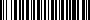 